Taller Ed ArtísticaTaller Ed ArtísticaTaller Ed ArtísticaTaller Ed ArtísticaTaller Ed ArtísticaTaller Ed ArtísticaTaller Ed ArtísticaTaller Ed ArtísticaÁrea:EDUCACIÓN ARTÍSTICA Y CULTURALEDUCACIÓN ARTÍSTICA Y CULTURALEDUCACIÓN ARTÍSTICA Y CULTURALDocente:Docente:Jose González G.Jose González G.CLEI 3ACLEI 3AFecha: 11/05/2020Taller:  Nº 1Taller:  Nº 1Periodo: 2Periodo: 2Tiempo  de Duración: 2 horasTema:Luz, sombra, tono, valor tonalLuz, sombra, tono, valor tonalLuz, sombra, tono, valor tonalPor favor, utilizando cartón paja, cartulina, cartón, hojas grandes o cualquier superficie reciclable que le permita desarrollar la actividad:Observe con atención los siguientes dibujos y analice las variaciones tonales y los efectos de claro-oscuro que resaltan la sensación de volumen. Analice también la dirección de los trazos y la textura que genera la superposición de líneas.Dibújelos en la superficie con lápiz, lapicero, plumilla o cualquier otra herramienta gráfica que le permita trabajar contraste entre blanco y negro y las variaciones tonales de grises, enfatizando los efectos de luces y sombras.Por favor, utilizando cartón paja, cartulina, cartón, hojas grandes o cualquier superficie reciclable que le permita desarrollar la actividad:Observe con atención los siguientes dibujos y analice las variaciones tonales y los efectos de claro-oscuro que resaltan la sensación de volumen. Analice también la dirección de los trazos y la textura que genera la superposición de líneas.Dibújelos en la superficie con lápiz, lapicero, plumilla o cualquier otra herramienta gráfica que le permita trabajar contraste entre blanco y negro y las variaciones tonales de grises, enfatizando los efectos de luces y sombras.Por favor, utilizando cartón paja, cartulina, cartón, hojas grandes o cualquier superficie reciclable que le permita desarrollar la actividad:Observe con atención los siguientes dibujos y analice las variaciones tonales y los efectos de claro-oscuro que resaltan la sensación de volumen. Analice también la dirección de los trazos y la textura que genera la superposición de líneas.Dibújelos en la superficie con lápiz, lapicero, plumilla o cualquier otra herramienta gráfica que le permita trabajar contraste entre blanco y negro y las variaciones tonales de grises, enfatizando los efectos de luces y sombras.Por favor, utilizando cartón paja, cartulina, cartón, hojas grandes o cualquier superficie reciclable que le permita desarrollar la actividad:Observe con atención los siguientes dibujos y analice las variaciones tonales y los efectos de claro-oscuro que resaltan la sensación de volumen. Analice también la dirección de los trazos y la textura que genera la superposición de líneas.Dibújelos en la superficie con lápiz, lapicero, plumilla o cualquier otra herramienta gráfica que le permita trabajar contraste entre blanco y negro y las variaciones tonales de grises, enfatizando los efectos de luces y sombras.Por favor, utilizando cartón paja, cartulina, cartón, hojas grandes o cualquier superficie reciclable que le permita desarrollar la actividad:Observe con atención los siguientes dibujos y analice las variaciones tonales y los efectos de claro-oscuro que resaltan la sensación de volumen. Analice también la dirección de los trazos y la textura que genera la superposición de líneas.Dibújelos en la superficie con lápiz, lapicero, plumilla o cualquier otra herramienta gráfica que le permita trabajar contraste entre blanco y negro y las variaciones tonales de grises, enfatizando los efectos de luces y sombras.Por favor, utilizando cartón paja, cartulina, cartón, hojas grandes o cualquier superficie reciclable que le permita desarrollar la actividad:Observe con atención los siguientes dibujos y analice las variaciones tonales y los efectos de claro-oscuro que resaltan la sensación de volumen. Analice también la dirección de los trazos y la textura que genera la superposición de líneas.Dibújelos en la superficie con lápiz, lapicero, plumilla o cualquier otra herramienta gráfica que le permita trabajar contraste entre blanco y negro y las variaciones tonales de grises, enfatizando los efectos de luces y sombras.Por favor, utilizando cartón paja, cartulina, cartón, hojas grandes o cualquier superficie reciclable que le permita desarrollar la actividad:Observe con atención los siguientes dibujos y analice las variaciones tonales y los efectos de claro-oscuro que resaltan la sensación de volumen. Analice también la dirección de los trazos y la textura que genera la superposición de líneas.Dibújelos en la superficie con lápiz, lapicero, plumilla o cualquier otra herramienta gráfica que le permita trabajar contraste entre blanco y negro y las variaciones tonales de grises, enfatizando los efectos de luces y sombras.Por favor, utilizando cartón paja, cartulina, cartón, hojas grandes o cualquier superficie reciclable que le permita desarrollar la actividad:Observe con atención los siguientes dibujos y analice las variaciones tonales y los efectos de claro-oscuro que resaltan la sensación de volumen. Analice también la dirección de los trazos y la textura que genera la superposición de líneas.Dibújelos en la superficie con lápiz, lapicero, plumilla o cualquier otra herramienta gráfica que le permita trabajar contraste entre blanco y negro y las variaciones tonales de grises, enfatizando los efectos de luces y sombras.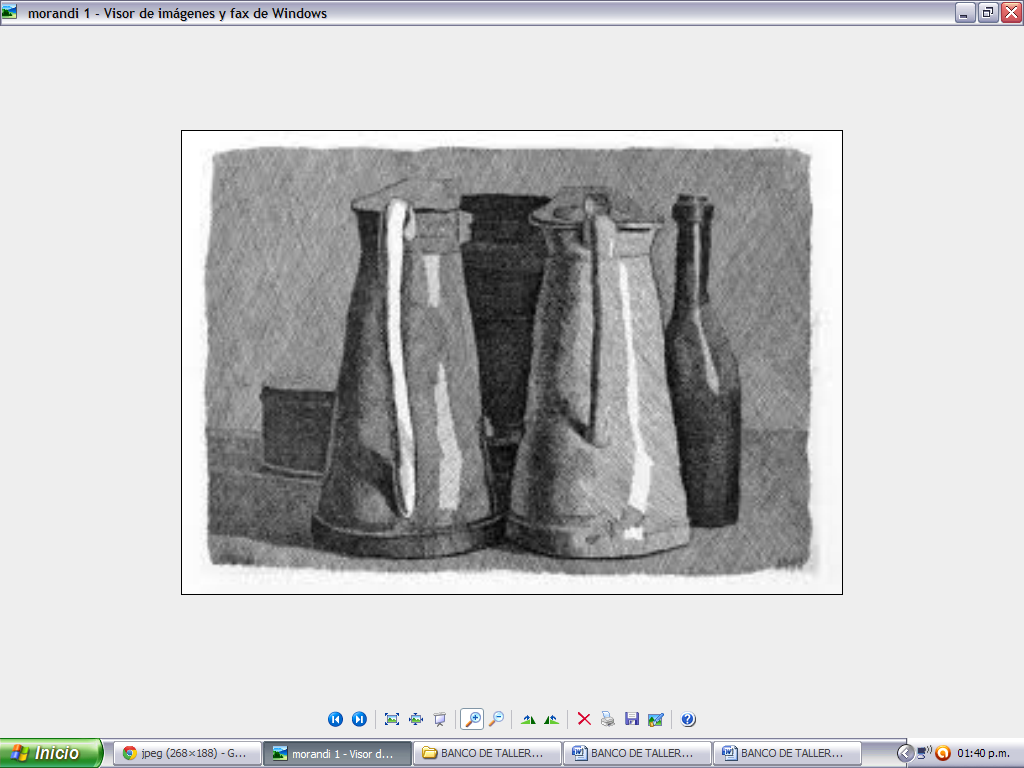 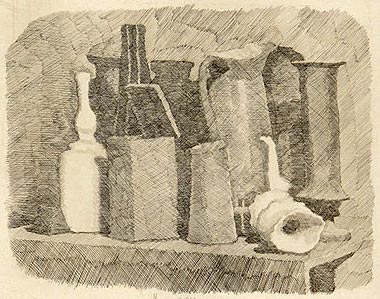 